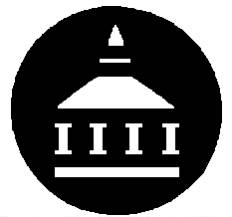 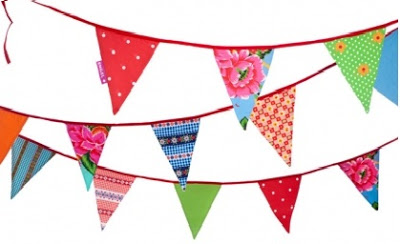 BINGHAM TOWN COUNCILTo all Charities/Community Groups/Businesses						Bingham Town Fair Saturday 9 June 2018 10am – 5pmWe are looking forward to an even bigger and better event than last year.This year the Town Fair will be held on the Market Square and Eaton Place. If you would like to join us, please complete and return this booking form as spaces are allocated on a first come, first served basis. Traditional market stalls are available again this year on the Square and spaces are limited.Market stall dimensions are 8ft square Layout as per diagramSpace for pitches is available on the Square and Eaton Place.If you have any queries, please do not hesitate to contact us at the Town Office, (details below).  Further details regarding access, location, programme etc. will be provided nearer the date. Looking forward to meeting you on the day! Jo RiddleDeputy ClerkBINGHAM TOWN FAIR – SATURDAY 9TH JUNE 20188’ x 2’ standing room8’ x 4’ table top8’ x 2’ standing roomBusiness   (√)Business   (√)Community Group  (√)Community Group  (√)Community Group  (√)Community Group  (√)Community Group  (√)Community Group  (√)Name of Group/BusinessName of Group/BusinessName of Group/BusinessName of Group/BusinessName of Group/BusinessContact NameContact NameContact NameContact NameContact NameAddressAddressAddressAddressAddressTelephone numberTelephone numberTelephone numberTelephone numberTelephone numberEmail addressEmail addressEmail addressEmail addressEmail addressStall Activity Proposed (MUST BE COMPLETED)Stall Activity Proposed (MUST BE COMPLETED)Stall Activity Proposed (MUST BE COMPLETED)Stall Activity Proposed (MUST BE COMPLETED)Stall Activity Proposed (MUST BE COMPLETED)PAYMENT (please circle payment method)PAYMENT (please circle payment method)PAYMENT (please circle payment method)PAYMENT (please circle payment method)PAYMENT (please circle payment method)Cheques:payable to Bingham Town Council Cheques:payable to Bingham Town Council Cheques:payable to Bingham Town Council Cheques:payable to Bingham Town Council Cheques:payable to Bingham Town Council Please insert cheque amount here:Please insert cheque amount here:Please insert cheque amount here:Please insert cheque amount here:Please insert cheque amount here:Please insert cheque amount here:Please insert cheque amount here:Please insert cheque amount here:Electronic payment:Account name: Bingham Town CouncilSort Code: 60-02-41Account number: 81492286Electronic payment:Account name: Bingham Town CouncilSort Code: 60-02-41Account number: 81492286Electronic payment:Account name: Bingham Town CouncilSort Code: 60-02-41Account number: 81492286Electronic payment:Account name: Bingham Town CouncilSort Code: 60-02-41Account number: 81492286Electronic payment:Account name: Bingham Town CouncilSort Code: 60-02-41Account number: 81492286Please insert your bank details, including account name, here, for account cross referencing purposes:Please insert your bank details, including account name, here, for account cross referencing purposes:Please insert your bank details, including account name, here, for account cross referencing purposes:Please insert your bank details, including account name, here, for account cross referencing purposes:Please insert your bank details, including account name, here, for account cross referencing purposes:Please insert your bank details, including account name, here, for account cross referencing purposes:Please insert your bank details, including account name, here, for account cross referencing purposes:Please insert your bank details, including account name, here, for account cross referencing purposes:Market Square/Eaton Place8 foot stall providedMarket Square/Eaton Place8 foot stall providedMarket Square/Eaton Place8 foot stall providedMarket Square/Eaton Place8 foot stall providedMarket Square/Eaton Place8 foot stall providedMarket Square3 metre pitchMarket Square3 metre pitchMarket Square3 metre pitchMarket Square3 metre pitchEaton Place 3 metre pitchEaton Place 3 metre pitchEaton Place 3 metre pitchCharities/CommunityGroupsCost£30Cost£30QuantityQuantityQuantityCost£20 Cost£20 QuantityQuantityCost£15Cost£15QuantityBusinesses/CommercialCost£40Cost£40QuantityQuantityQuantityCost£30 Cost£30 QuantityQuantityCost£25 Cost£25 QuantityElectricity requiredElectricity requiredElectricity requiredElectricity requiredElectricity requiredYESYESNONOAppliance/AmperageAppliance/AmperageAppliance/AmperageAppliance/AmperagePublic Liability InsurancePublic Liability InsurancePublic Liability InsurancePublic Liability InsurancePublic Liability InsuranceYESPlease enclose copyYESPlease enclose copyNONOWill you be supplying/selling alcohol?Will you be supplying/selling alcohol?Will you be supplying/selling alcohol?Will you be supplying/selling alcohol?Will you be supplying/selling alcohol?YESYESNONOIf yes please contact office for further informationIf yes please contact office for further informationIf yes please contact office for further informationIf yes please contact office for further informationWill you be supplying/selling food?Will you be supplying/selling food?Will you be supplying/selling food?Will you be supplying/selling food?Will you be supplying/selling food?YESYESNONOIf yes, are you registered with your local authority?If yes, are you registered with your local authority?If yes, are you registered with your local authority?If yes, are you registered with your local authority?If yes, are you registered with your local authority?YESYESNONOWho are you registered with?Who are you registered with?Who are you registered with?Who are you registered with?FOR BINGHAM TOWN COUNCIL OFFICE USE ONLYFOR BINGHAM TOWN COUNCIL OFFICE USE ONLYFOR BINGHAM TOWN COUNCIL OFFICE USE ONLYFOR BINGHAM TOWN COUNCIL OFFICE USE ONLYFOR BINGHAM TOWN COUNCIL OFFICE USE ONLYFOR BINGHAM TOWN COUNCIL OFFICE USE ONLYFOR BINGHAM TOWN COUNCIL OFFICE USE ONLYFOR BINGHAM TOWN COUNCIL OFFICE USE ONLYFOR BINGHAM TOWN COUNCIL OFFICE USE ONLYFOR BINGHAM TOWN COUNCIL OFFICE USE ONLYFOR BINGHAM TOWN COUNCIL OFFICE USE ONLYFOR BINGHAM TOWN COUNCIL OFFICE USE ONLYFOR BINGHAM TOWN COUNCIL OFFICE USE ONLYPITCH NO.PITCH NO.PITCH NO.PITCH NO.ELECTRICAL POST NUMBERELECTRICAL POST NUMBERELECTRICAL POST NUMBERELECTRICAL POST NUMBER